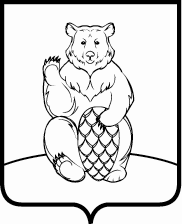 СОВЕТ ДЕПУТАТОВПОСЕЛЕНИЯ МИХАЙЛОВО-ЯРЦЕВСКОЕ В ГОРОДЕ МОСКВЕР Е Ш Е Н И Е14 ноября 2019г.                                                                                             №1/3О внесении изменений и дополненийв Устав поселения Михайлово-ЯрцевскоеВ целях приведения Устава поселения Михайлово-Ярцевское в соответствие с Федеральными законами от 28 марта 1998 года №53-ФЗ «О воинской обязанности и военной службе», от 6 октября 2003 года №131-ФЗ «Об общих принципах организации местного самоуправления в Российской Федерации» и Законом города Москвы от 6 ноября 2002 года №56 «Об организации местного самоуправления в городе Москве»,Совет депутатов поселения Михайлово-Ярцевское РЕШИЛ:1. Внести в Устав поселения Михайлово-Ярцевское следующие изменения и дополнения:1) в пункте 2 статьи 3:1.1) в подпункте 38 слова «жилыми помещениями» заменить словами «жилым помещением»;1.2) в подпункте 39 слова «и ремонт жилых помещений» заменить словами «жилого помещения»;2) в пункте 2 статьи 6:2.1) в подпункте 3 слова «жилыми помещениями» заменить словами «жилым помещением»;2.2) в подпункте 4 слова «и ремонт жилых помещений» заменить словами «жилого помещения»;3) подпункт 12 пункта 1 статьи 11 признать утратившим силу;4) в статье 14:4.1) дополнить пунктом 60 следующего содержания:«60) участие в работе призывной комиссии в соответствии с федеральным законодательством;»;5) в статье 31:5.1) в пункте 3 слова «главы поселения» заменить словами «главы поселения или главы администрации»;5.2) в пункте 4 слова «главы поселения -– распоряжением главы поселения» заменить словами «главы поселения или главы администрации – соответствующим правовым актом»;5.3) дополнить пунктом 7 следующего содержания:«7. По проекту правил благоустройства территории поселения, проекту, предусматривающему внесение изменений в утвержденные правила благоустройства территории поселения проводятся публичные слушания, порядок организации и проведения которых определяется решением Совета депутатов с учетом положений законодательства о градостроительной деятельности.».2. Направить настоящее решение на государственную регистрацию в Главное управление Министерства юстиции Российской Федерации по Москве в сроки и порядке, установленные Федеральным законом от 21 июля 2005 года №97-ФЗ «О государственной регистрации уставов муниципальных образований».3. Опубликовать настоящее решение после государственной регистрации в бюллетене «Московский муниципальный вестник».4. Настоящее решение вступает в силу после дня его официального опубликования.5. Контроль за выполнением настоящего решения возложить на Главу поселения Михайлово-Ярцевское Г.К. Загорского.Глава поселения 					Г.К. Загорский